GIM “Research In Progress” MeetingPresented byYale School of Medicine’s Department of Internal MedicineSection of General Medicine“Understanding the Role of Insurance Access on the Treatment of Opioid Use Disorder for Individuals Involved in the Criminal-Legal System”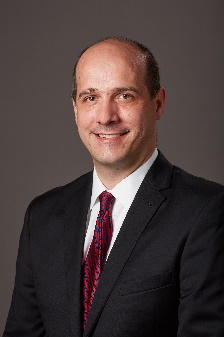 Benjamin A. Howell, MD, MPH, MHS             Assistant Professor of Medicine, Yale School of MedicineDate: May 20, 2021 12:00pm – 1:00pm Zoom: https://zoom.us/j/99706587042?pwd=d1BZbS9tSE1IV04vL2Vjc2lOWXgzZz09           Course Director/Host: Patrick G. O’Connor, MD, MPH, 203-688-6532    There is no corporate or commercial support for this activity        This course will fulfill the licensure requirement set forth by the State of ConnecticutACCREDITATIONThe Yale School of Medicine is accredited by the Accreditation Council for Continuing Medical Education to provide continuing medical education for physicians.TARGET AUDIENCEFaculty, residents, students and staff involved in education of health care professional trainees.NEEDS ASSESSMENTLEARNING OBJECTIVESAt the conclusion of this activity, participants will be able to:1) Describe how receipt of medications for opioid use disorder in correctional settings may impact health care use of people reentering into the community.  2) Demonstrate the impact of the Medicaid expansion on insurance and substance use treatment access for people who are involved in the criminal justice system.3) Give examples of how social support and resource access may play a role in opioid use disorder treatment retention for individuals released from jail.DESIGNATION STATEMENTThe Yale School of Medicine designates this live activity for 1 AMA PRA Category 1 Credit(s)™.  Physicians should only claim the credit commensurate with the extent of their participation in the activity. FACULTY DISCLOSURESDr. Howell has no conflicts of interest to disclose. Dr. Patrick G. O’Connor, Course Director, has no conflicts of interest to disclose.  It is the policy of Yale School of Medicine, Continuing Medical Education, to ensure balance, independence, objectivity and scientific rigor in all its educational programs.  All faculty participating as speakers in these programs are required to disclose any relevant financial relationship(s) they (or spouse or partner) have with a commercial interest that benefits the individual in any financial amount that has occurred within the past 12 months; and the opportunity to affect the content of CME about the products or services of the commercial interests.  The Center for Continuing Medical Education will ensure that any conflicts of interest are resolved before the educational activity occurs.